АДМИНИСТРАЦИИЖЕМЧУЖИНСКОГО СЕЛЬСКОГО ПОСЕЛЕНИЯНИЖНЕГОРСКОГО РАЙОНаРЕСПУБЛИКИ КРЫМПОСТАНОВЛЕНИЕ№ 44_21.07.2015 docОб утверждении Административного регламентапо предоставлению муниципальной услуги «Заключение с гражданами договоров социальногонайма жилых помещений муниципального жилищного фонда муниципального образования Жемчужинскоесельское поселение Нижнегорского района Республики Крым»Руководствуясь Федеральным законом от 06.10.2003 № 31-ФЗ «Об общих принципах организации местного самоуправления в Российской Федерации», Федеральным законом от  27 июля 2010 года № 210-ФЗ «Об организации предоставления государственных и муниципальных услуг», постановлением Правительства  Российской Федерации от 16.05.2011 г. № 373 «О разработке и утверждении административных регламентов исполнения государственных функций и административных регламентов предоставления государственных услуг» и на основании Устава муниципального образования Жемчужинское сельское поселение Нижнегорского района Республики Крым, администрация Жемчужинского сельского поселения Нижнегорского района Республики Крым ПОСТАНОВЛЯЕТ:1. Утвердить административный регламент по предоставлению муниципальной услуги «Заключение с гражданами договоров социального найма жилых помещений муниципального жилищного фонда муниципального образования Жемчужинское сельское поселение Нижнегорского района Республики Крым» (прилагается).2. Обнародовать Постановление путем размещения на доске объявлений Жемчужинского сельского совета.3. Постановление вступает в силу со дня его опубликования.4. Контроль за исполнением постановления оставляю за собой.Председатель Жемчужинского сельского совета – глава администрации Жемчужинского сельского поселения 				О.Ю.БольшуноваУТВЕРЖДЕНпостановлением администрации Жемчужинского сельского  поселения Нижнегорского района Республики Крымот « 21_» _июля_2015  №  44_ Административный регламентпо предоставлению муниципальной услуги«Заключение с гражданами договоров социального найма жилых помещений муниципального жилищного фонда муниципального образования Жемчужинское сельское поселение Нижнегорского района Республики Крым»1. Общие положения1.1.Предмет регулирования регламентаАдминистративный регламент по предоставлению муниципальной услуги «Заключение с гражданами  договоров социального найма жилых помещений муниципального жилого фонда муниципального образования Жемчужинское сельское поселение Нижнегорского района Республики Крым», разработан в целях повышения качества предоставления муниципальной услуги и определяет сроки и последовательность действий (административных процедур) при осуществлении полномочий по предоставлению муниципальной услуги.1.2. Круг заявителейЗаявителями на предоставление муниципальной услуги являются граждане Российской Федерации, постоянно проживающие на территории муниципального образования Жемчужинское сельское поселение Нижнегорского района Республики Крым (в границах соответствующего населенного пункта), поставленные в установленном порядке на учёт в качестве нуждающихся в жилых помещениях  муниципального жилищного фонда, признанные по установленным Жилищным Кодексом Российской Федерации основаниям нуждающимися в жилых помещениях, предоставляемых по договорам социального найма, и имеющие уровень обеспеченности общей площадью жилого помещения менее учетной нормы жилого помещения.1.3. Порядок информирования о предоставлении муниципальной услуги:1.3.1. Место нахождения администрации Жемчужинского сельского поселения Нижнегорского района Республики Крым:Почтовый адрес: 297154, Республика Крым, Нижнегорский район, с. Жемчужина, ул. Школьная,2График работы администрации Жемчужинского сельского поселения Нижнегорского района Республики Крым:- понедельник – пятница – с 8-00до 17-00, перерыв с 12-00 до 13-00- суббота, воскресенье – выходной.В предпраздничные дни продолжительность рабочего времени сокращается на 1 час.1.3.2. Справочные телефоны (факс):Глава Жемчужинского сельского поселения Нижнегорского района Республики Крым +7 978 8632803;Телефон специалиста администрации, предоставляющего муниципальную услугу: 23-4-661.3.3.Для получения информации о порядке предоставления муниципальной услуги и сведений о ходе предоставления муниципальной услуги (далее - информация) заявители обращаются:1)лично в администрацию Жемчужинского сельского поселения Нижнегорского района Республики Крым2)устно по следующему телефону: 23-4-66;3)в письменной форме путем направления почтовых отправлений в администрацию Жемчужинского сельского поселения Нижнегорского района Республики Крым;1.3.4.Основными требованиями к информированию заявителей о порядкепредоставления муниципальной услуги (далее - информирование) являются:-достоверность предоставляемой информации;-четкость изложения информации;-полнота предоставления информации;-удобство и доступность получения информации;-оперативность предоставления информации.1.3.5.Предоставление информации осуществляется в виде:-индивидуального информирования заявителей;-публичного информирования заявителей.Информирование проводится в форме:-устного информирования;-письменного информирования.1.3.6.Индивидуальное устное информирование заявителей обеспечиваетсяДолжностными лицами, ответственными за осуществление информирования, лично и по телефону.При индивидуальном устном информировании лично, время ожидания заявителя не должно превышать 30 минут.На индивидуальное устное информирование лично каждого заявителя должностное лицо, ответственное за осуществление информирования, выделяет не более10минут.При индивидуальном устном информировании по телефону, ответ на телефонный звонок должностное лицо, ответственное за осуществление информирования, начинает с информации о наименовании органа, в который позвонил гражданин, своей фамилии, имени, отчестве и должности.Время телефонного разговора не должно превышать 10 минут. При устном обращении заявителя, должностное лицо, ответственное за осуществление информирования, дает ответ на поставленные вопросы самостоятельно.При невозможности должностного лица, ответственного за осуществление информирования и принявшего телефонный звонок, самостоятельно ответить на поставленные вопросы, он предлагает заявителю обратиться за необходимой информацией в письменной форме, либо назначить другое удобное для заявителя время для индивидуального устного  информирования, либо переадресовать  (перевести) телефонный звонок на другое должностное лицо,  либо сообщить телефонный номер, по которому можно получить интересующую заявителя информацию. Должностное лицо, ответственное за осуществление информирования, должно:- корректно и внимательно относиться к заявителям;- во время телефонного разговора произносить слова четко, избегать «параллельных разговоров» окружающими людьми и не прерывать разговор по причине поступления звонка по другому телефонному аппарату;- в конце информирования кратко подвести итоги и перечислить меры, которые надо принять   заявителю (кто именно, когда и что должен сделать).1.3.7. Индивидуальное письменное информирование заявителейОсуществляется путем направления заявителю ответа в письменной форме по почтовому адресу, указанному в обращении заявителя, в срок, не превышающий 15 календарных дней со дня регистрации такого обращения.При индивидуальном письменном информировании ответы на письменные обращения заявителей даются в простой, четкой и понятной форме в  письменном виде и должны содержать:- ответы на поставленные вопросы;- должность, фамилию и инициалы должностного лица, подписавшего ответ;- фамилию и инициалы исполнителя;- номер телефона исполнителя.1.3.18. На информационных стендах, размещаемых по месту нахождения, в местах предоставления муниципальной услуги, размещаются и поддерживаются в актуальном состоянии следующие информационные материалы:- исчерпывающая информация о порядке предоставления муниципальной услуги в виде блок-схемы предоставления муниципальной услуги (далее - блок-схема) (приложение 1 к настоящему административному регламенту);- местонахождение, график (режим) работы, номера телефонов, адреса электронной почты администрации Жемчужинского сельского поселения Нижнегорского района Республики Крым;- номера кабинетов, в которых предоставляются муниципальные услуги,  фамилии,  имена, отчества  и должности соответствующих должностных лиц;- перечень оснований для отказа в предоставлении муниципальной услуги; - перечень документов, необходимых для предоставления муниципальной услуги;-образец формы заявления о заключении договора социального найма (приложение 2 к настоящему административному регламенту).2. Стандарт предоставления муниципальной услуги Наименование муниципальной услуги:- Заключение с гражданами договоров социального найма жилых помещений муниципального жилищного фонда муниципального образования Жемчужинское сельское поселение Нижнегорского района Республики Крым2.2.Наименование органа местного самоуправления, предоставляющего муниципальную услугу.2.2. 1.Предоставление муниципальной услуги осуществляет администрация Жемчужинского сельского поселения Нижнегорского района Республики Крым. Ответственным за предоставление муниципальной услуги является специалист администрации Жемчужинского сельского поселения Нижнегорского района Республики Крым.Результат предоставления муниципальной услугиКонечным результатом предоставления муниципальной услуги являются:- заключение договора социального найма жилых помещений;- отказ в заключении договора социального найма жилого помещения.Процедура предоставления муниципальной услуги завершается путем получения заявителем:- договора социального найма жилого помещения муниципального жилищного фонда муниципального образования Жемчужинское сельское поселение Нижнегорского района Республики Крым;- уведомления об отказе в заключении договора социального найма жилого помещения муниципального жилищного фонда муниципального образования Жемчужинское сельское поселение Нижнегорского района Республики Крым (приложение 3 к настоящему административному регламенту).2.4. Сроки предоставления муниципальной услуги 2.4.1. Решение вопроса о заключении договора социального найма жилого помещения должно приниматься по заявлениям заявителей в срок не превышающий 30 дней со дня подачи документов.Время процедуры приема документов должно составлять не более 30 минут.2.4.2. В случае подачи заявителем заявления о приостановлении исполнения муниципальной услуги для предоставления дополнительных документов срок исполнения муниципальной услуги увеличивается на срок, согласованный с заявителем, но не более чем на 2 месяца.2.4.3. Договор выдается заявителю в день его подписания заявителем.2.4.4. Уведомление об отказе в заключении договора должно быть выдано заявителю либо отправлено по почте в течение 5 рабочих дней со дня его подписания.2.4.5. Время ожидания в очереди при подаче заявления и документов об исполнении муниципальной услуги а также при получении документов не должно превышать 30 минут.2.5. Перечень нормативных правовых актов, регулирующих предоставления муниципальной услуги.Исполнение муниципальной услуги осуществляется в соответствии с:- Конституцией Российской Федерации (Российская газета, 93, № 237, Собрание законодательства Российской Федерации, 2009, № 1, ст.1; № 1, ст. 2, № 4, ст. 445; 2014, .№9 ст.851, №15, ст.1691); - Гражданским кодексом Российской Федерации (часть первая) (Собрание законодательства РФ, 1994, № 32, ст. 3301; 1996, № 9, 773; № 34, ст. 4026; 1999, № 28, ст. 3471; 2001, № 21, ст. 2063; 2002, № 12, 1093; № 48, ст. 4746; № 48, ст. 4737; 2003, № 2, ст. 167; 2003, № 52 (1ч.), ст. 5034; 2004, № 31, ст. 3233; 2005, № 1 (часть 1), ст. 18; № 1, (часть 1), ст. 39; № 1 (часть 1), ст. 43; № 27, ст. 2722; № 30, (часть 2), ст. 3120; 2006, № 3, ст. 282; № 27, ст. 2881; № 31 (ч. 1), ст. 3437; № 45, ст. 4627; № 50, ст. 5279; № 52 (ч. 1), ст. 5497; 2007, № 1 (ч. 1), ст. 21; № 7, ст. 834; № 27, ст. 3213; № 31, ст. 3993; № 41, ст. 4845; № 49, ст. 6079; № 50, ст. 6246; 2008, № 30 (ч. 2), ст. 3617; № 17, ст. 1756; № 20, ст. 2253; № 29 ч. 1), ст. 3418; № 30 (ч. 1), ст. 3597; № 30 (ч. 2), ст. 3616; 2009, № 1, ст. 14; № 1, ст. 19; № 1, ст. 20; № 1, ст. 23; № 7. ст. 775; № 26, ст. 3130; № 29, ст. 3582; № 52 (1ч.), ст. 6428; № 29, ст. 3618; 2010, № 25, ст. 3246; 2011, № 15, ст. 2038, № 49 (ч. 1), ст. 7041, № 50, ст. 7347);-Жилищным кодексом Российской Федерации от 29.12.2004 № 188-ФЗ (Собрание законодательства Российской Федерации, 2005, № 1, (ч. 1) ст. 14, 2006 № 1 ст. 10, № 52 (1 ч.) ст. 5498, №1 (1ч.) ст.13, №1 (1ч.) ст.14, №1 (1 ч.) ст. 21, 2007 № 43 ст. 5084, 2008 № 17 ст. 1756, № 20 ст. 2251, № 30 (2 ч.) ст. 3616, 2009 № 23 ст. 2776, № 39, ст. 4542, № 48 ст. 5711, № 51 ст. 6153, 2010 № 19 ст. 2278, № 31 ст. 4206; № 49, ст. 6424, 2011 № 23, ст. 3263; № 30 (ч. 1), ст. 4590; № 49 (ч. 1), ст. 7027; № 50, ст. 7343; № 49 (ч. 5), ст. 7061; № 50, ст. 7337; № 50, ст. 7359, 2012 № 10, ст. 1163; № 24, ст. 3072; № 26, ст. 3446; № 27, ст. 3587; № 31, ст. 4322; № 53(ч.1), ст. 7596; 2013, № 14, ст.1646; № 52 (ч.1), ст. 6982; 2014, № 23, ст.2937; № 26(ч.1), ст. 3388, ст. 3406);- Федеральным законом от 06.10.2003 № 131-ФЗ «Об общих принципах организации местного самоуправления в Российской Федерации»  (Собрание законодательства Российской Федерации» 2003, № 40, ст. 3822; 2004, № 25, ст. 2484; № 33, ст. 3368; 2005, № 1 (ч. 1), ст. 9; № 1 (ч. 1), ст. 12; № 1 (ч. 1), ст. 17; № 1 (ч. 1), ст. 25; № 1 (ч. 1), ст. 37; № 17, ст. 1480; № 27, ст. 2708; № 30 (ч. 1), ст. 3104; № 30 (ч. 1), ст. 3108; № 42, ст. 4216; 2006, № 1, ст. 9; № 1, ст. 10; № 1, ст. 17; № 6, ст. 636; № 8, ст. 852; № 23, ст. 2380; № 30, ст. 3296; № 31 (1 ч.), ст. 3427; № 31 (ч.1), ст. 3452; № 43, ст. 4412; № 49 (ч. 1), ст. 5088; № 50, ст. 5279; 2007, № 1 (ч. 1), ст. 21; № 10, ст. 1151; № 18, ст. 2117; № 21, ст. 2455; № 25, ст. 2977; № 26, ст. 3074; № 30, ст. 3801; № 43, ст. 5084; № 45, ст. 5430; № 46, ст. 5553; № 46, ст. 5556;2008, № 24, ст. 2790; № 30 (ч. 2), ст. 3616; № 48, ст. 5517; № 49, ст. 5744; № 52 (ч. 1), ст. 6229; № 52 (ч. 1), ст. 6236; 2009, № 19, ст. 2280; № 48, ст.5711, ст. 5733; № 52 (1ч.) ст. 6441; 2010, № 15, ст. 1736; № 31, ст. 4160; 4206; № 40, ст. 4969; № 45, ст. 5751; № 49, ст. 6409; № 49, ст. 6411; 2011, № 1, ст. 54; № 13, ст. 1685; № 17, ст. 2310;№ 19, ст. 2705; № 29, ст. 4283; № 30 (ч. 1), ст. 4572, ст. 4590, ст. 4591, ст. 4595, ст. 4594; № 31, ст. 4703; № 48, ст. 6730; № 49 (ч. 1), ст. 7039, ст. 7070; № 50, ст. 7359); 2012, № 26, ст. 3444; № 26, ст. 3446; № 27, ст. 3587; № 29, ст. 3990; № 31, ст. 4326; № 43, ст. 5786; № 50 (ч. 5), ст. 6967; № 53 (ч. 1), ст. 7596; 2013, № 14 ст. 1663, № 19 ст. 2325, ст. 2329, ст. 2331, № 27 ст. 3468, 3447, № 43 ст. 5454, № 44 ст. 5633, 5642, № 48 ст. 6165, № 51 ст. 6690, № 52 (ч. 1) ст. 6961, 6981, № 52 (ч.1) ст. 7008; 2014, № 4 ст. 1562, № 12 ст. 2770; № 26 (ч. 1), ст. 3371, ст. 3377; № 30 (ч.1) ст. 4218, 4255, 4257; № 40(ч. 1) ст. 5321; № 42 ст. 5615; № 43, ст. 5799; № 52 (ч. 1), ст. 7542, ст. 7558; 2015, № 1(ч. 1), ст. 11);- Федеральным законом от 27.07.2010 № 210-ФЗ «Об организации предоставления государственных и муниципальных услуг» (Собрание законодательства Российской Федерации, 2010, № 31, ст. 4179; 2011, № 15, ст. 2038; № 27, ст. 3873, 3880; № 29, ст. 4291; № 30 (ч. 1), ст. 4587; № 49 (ч. 5), ст. 7061; 2012, № 31 ст.4322, №14 ст. 1651, № 27 ст. 3477, 3480, № 30 (ч.1) ст. 4084, № 51 ст. 6679, № 52 (ч.1) ст. 6952, ст. 6961, 7009);- Федеральным законом от 27.07.2010 № 210-ФЗ «Об организации предоставления государственных и муниципальных услуг» (Собрание законодательства Российской Федерации, 2010, № 31, ст. 4179; 2011, № 15, ст. 2038; № 27, ст. 3873, 3880; № 29, ст. 4291; № 30 (ч. 1), ст. 4587; № 49 (ч. 5), ст. 7061;2012, № 31 ст. 4322, № 14 ст. 1651, № 27 ст. 3477, 3480, № 30 (ч.1), ст.4084,  № 51 ст. 6679, № 52(ч. 1) ст. 6952, ст. 6961, 7009; 2014, № 26 (ч.1), ст. 3366; № 30 (ч. 1), ст. 4264; № 40 (ч. 6), ст. 6928);- Федеральным законом от 06.04.2011 № 63-ФЗ «Об электронной подписи» (Собрание законодательства Российской Федерации, 2011, № 15, ст. 2036; № 27, ст. 3880; 2012, № 29, ст. 3988; 2013, № 14, ст. 6868, № 27, ст. 3463, ст. 3477; 2014 №11, ст. 1098);- Федеральным законом от 02.05.2006 № 59-ФЗ «О порядке рассмотрения обращений граждан Российской Федерации» (Собрание законодательства Российской Федерации, 2006, № 19, ст. 2060; 2010, № 27, ст. 3410; № 31, ст. 4196; 2011, № 15, ст. 2038; № 27, ст. 3873, 3880; № 29, ст. 4291; № 30 (ч. 1), ст. 4587; № 49 (ч. 5), ст. 7061; 2012, № 31 ст. 4470;2013,  № 19 ст. 2307, № 27 ст. 3474; 2014, № 11 ст.1098);- постановлением Правительства Российской Федерации от 25.06.2012 № 634 «О видах электронной подписи, использование которых допускается при обращении за получением государственных и муниципальных услуг» (Собрание законодательства Российской Федерации, 2012, № 27, ст. 3744; 2013, № 45, ст. 5807);- постановлением Правительства Российской Федерации от 25.08.2012 № 852 «Об утверждении Правил использования усиленной квалифицированной электронной подписи при обращении за получением государственных и муниципальных услуг и о внесении изменения в Правила разработки и утверждения административных регламентов предоставления государственных услуг» (Собрание законодательства Российской Федерации, 2012, № 36, ст. 4903);- постановлением Правительства Российской Федерации от 16.05.2011 г. № 373 «О разработке и утверждении административных регламентов исполнения государственных функций и административных регламентов предоставления государственных услуг»  («Собрание законодательства Российской Федерации», 2011, № 22, ст. 3169, № 35 ст. 5092; 2012, № 28, ст. 3908, № 36,ст. 4903, № 50 (ч.VI), ст. 7070, № 52, ст. 7507; 2014, № 5 ст.506);- постановлением Правительства Российской Федерации от 16.08.2012 № 840 «О порядке подачи и рассмотрения жалоб на решения и действия (бездействие) федеральных органов исполнительной власти и их должностных лиц, федеральных государственных служащих, должностных лиц государственных внебюджетных фондов Российской Федерации» («Российская газета» № 192, 22.08.2012; Собрание законодательства Российской Федерации, 2012, № 35, ст. 4829);- постановлением Правительства Российской Федерации от 25.01.2013 № 33 «Об использовании простой электронной подписи при оказании государственных и муниципальных услуг» («Собрание законодательства РФ», 2013, № 5, ст. 377);- постановлением Правительства Российской Федерации от 24.10.2011 № 861 «О федеральных государственных информационных системах, обеспечивающих предоставление в электронной форме государственных и муниципальных услуг (осуществление функций)»  (Собрание законодательства Российской Федерации 2011, № 44, ст.6274, № 49  (ч. 5), ст. 7284; 2013, № 45, ст.5807);- приказом Министерства регионального развития Российской Федерации от 25 февраля 2005 г. № 17 «Об утверждении Методических рекомендаций для органов государственной власти субъектов Российской Федерации и органов местного самоуправления по установлению порядка признания граждан малоимущими в целях постановки на учет и предоставления малоимущим гражданам, признанным нуждающимися в жилых помещениях, жилых помещений муниципального жилищного фонда по договорам социального найма» (опубликован в журнале «ЖКХ: журнал руководителя и главного бухгалтера», июнь 2005 г., № 6 (часть II), июль 2005 г., № 7 (часть II), август 2005 г., № 8 (часть II).- Уставом муниципального Жемчужинское сельское поселение Нижнегорского района Республики Крым.2.6. Исчерпывающий перечень документов необходимых для предоставления заявителями для исполнения муниципальной услуги.2.6.1. Для предоставления муниципальной услуги по заключению договора социального найма жилого помещения, заявителем предоставляются следующие документы:- личное заявление;- копия паспорта заявителя;	- ордер и копия либо другой документ, устанавливающий факт проживания заявителя в жилом помещении на условиях договора найма;-  справка и копия о составе лиц, зарегистрированных по месту жительства в жилом помещении, в том числе временно отсутствующих;- документы, подтверждающие родственные отношения гражданина и членов его семьи,- справки о наличии или отсутствии жилого помещения в собственности гражданина и каждого из членов его семьи,  о совершении (не совершении) в течение 5 лет, предшествующих дате подачи заявления, гражданско-правовых сделок гражданином  и каждым членом его семьи в отношении жилых помещений, находящихся в собственности гражданина и членов его семьи.- документы, подтверждающие право на предоставление жилого помещения по договору социального найма вне очереди в соответствии с  п. 2 ч. 2 ст. 57 Жилищного кодекса Российской Федерации: - для граждан, жилые помещения которых признаны в установленном порядке непригодными для проживания и ремонту или реконструкции не подлежат;- для детей-сирот и детей, оставшимся без попечения родителей, для лиц из числа детей-сирот и детей, оставшихся без попечения родителей, по окончании их пребывания в образовательных и иных учреждениях, в том числе в учреждениях социального обслуживания, в приемных семьях, детских домах семейного типа, при прекращении опеки (попечительства), а также по окончании службы в Вооруженных Силах Российской Федерации или по возвращении из учреждений, исполняющих наказание в виде лишения свободы;- для граждан, страдающим тяжелыми формами хронических заболеваний, при которых невозможно проживание граждан в одной квартире, перечень которых  установлен Правительством Российской Федерации от 16.06.2006 г. № 378:Активные формы туберкулеза с выделением  микобактерий туберкулеза;Злокачественные новообразования, сопровождающиеся обильными выделениями;Хронические и затяжные психические  расстройства с тяжелыми стойкими или часто обостряющимися болезненными проявлениями;Эпилепсия с частыми припадками;Гангрена конечностей;Гангрена и некроз легкого;Абсцесс легкого;Пиодермия гангренозная;Множественные поражения кожи с обильным отделяемым;Кишечный свищ;Уретральный свищ. Справка о наличии такого заболевания выдаётся государственными и муниципальными учреждениями здравоохранения. Запрещается требовать от заявителя:- представления документов и информации или осуществления действий, представление или осуществление которых не предусмотрено нормативными правовыми актами, регулирующими отношения, возникающие в связи с предоставлением муниципальной услуги.2.6.2. Документы должны соответствовать следующим требованиям:- тексты написаны разборчиво;- отсутствуют подчистки, приписки, зачеркнутые слова и иные не оговоренные исправления;- отсутствуют серьезные повреждения, наличие которых не позволяет однозначно истолковать содержание документов.Исчерпывающий Перечень оснований для отказа в приеме документов, необходимых для предоставления муниципальной услуги:В соответствии с действующим законодательством оснований для отказа в приеме документов, необходимых для предоставления муниципальной услуги, не имеется.2.8. Исчерпывающий перечень оснований для отказа (приостановления) в исполнении муниципальной услуги2.8.1. Основаниями для отказа в предоставлении муниципальной услуги являются:- не предоставление документов указанных в п. 2.6.1 настоящего административного регламента;- по вопросам, содержавшимся в заявлении граждан, имеется, вступившее в законную силу судебное решение;- от заявителя поступило заявление о прекращении рассмотрения обращения;- текст письменного обращения не поддается прочтению;- предоставление заявителем документов, которые не подтверждают право соответствующих граждан состоять на учете в качестве нуждающихся в жилых помещениях;- выявление в представленных документах сведений, не соответствующих действительности;- превышение порогового значения дохода и (или) размера стоимости имущества, установленного для признания граждан малоимущими- не истек пятилетний срок со дня совершения намеренных действий, в результате которых такие граждане могут быть признаны нуждающимися в жилых помещениях;2.8.2. Основанием для приостановления исполнения муниципальной услуги является соответствующее заявление заявителя.2.9. Порядок, размер и основания взимания государственной пошлины или иной платы  за предоставление муниципальной услугиМуниципальная услуга предоставляется на бесплатной основе.2.10. Сроки и порядок регистрации запроса о предоставлении муниципальной услуги:Максимальное время ожидания и продолжительность приема заявителей  при предоставлении муниципальной услуги:- при личном обращении заявителя время ожидания и продолжительность приема  заявителя у специалиста для получения информации о ходе предоставления муниципальной услуги и (или) получения консультации  не должно превышать 15 минут; - время ожидания и продолжительность приема документов от заявителя не должно превышать 15 минут;- время ожидания и продолжительность выдачи заявителю  документов, являющихся результатом предоставления муниципальной услуги - не более 15 минут.В случае наличия других заявителей (очереди), срок ожидания при получении результата предоставления муниципальной услуги может быть увеличен в зависимости от количества заявителей, ожидающих в очереди получения муниципальной услуги. При установлении очередности приема заявителей учитываются состояние здоровья обратившегося заявителя, удаленность места проживания заявителя от места приема.Предоставление муниципальной услуги в электронной либо письменной форме (по электронной почте, посредством факсимильной связи либо почтой) очередь не предусматривает. 2.11. Требования к помещениям, в которых предоставляется муниципальная услуга.2.11.1. Требования  к размещению и оформлению помещения:- Помещение администрации поселения должно соответствовать санитарно-эпидемиологическим правилам и нормативам («Гигиенические требования к персональным электронно – вычислительным машинам и организации работы. СанПиН 2.2.2/2.4.1340-03» и «Гигиенические требования к естественному, искусственному и совмещенному освещению жилых и общественных зданий. СанПиН 2.2.1/2.1.1.1278-03»), быть оборудованы средствами пожаротушения;- Рабочее место специалиста должно быть оборудовано персональным компьютером с возможностью доступа к необходимым информационным базам данных, печатающим и сканирующим устройствам. 2.11.2. Требования к размещению и оформлению визуальной, текстовой и мультимедийной информации:- размещение  информационных стендов с образцами необходимых документов.2.11.3. Требования к оборудованию мест ожидания:- места ожидания должны быть оборудованы стульями и столами. Количество  мест ожидания определяется исходя из фактической нагрузки и возможностей для их размещения в здании, но не может составлять менее 2 мест на специалиста, осуществляющего прием документов от заявителей.2.11.4. Требования к местам подписания готовых документов- места для подписания готовых документов должны быть оборудованы столами, стульями, информационным стендом, канцелярскими принадлежностями.2.11.5. Требования к парковочным местам:- на территории, прилегающей к зданию (строению), в котором осуществляется прием граждан, оборудуются места для парковки автотранспортных средств инвалидов (лиц с ограниченными физическими возможностями) и др. граждан. Доступ граждан к парковочным местам является бесплатны. 2.11.6. Требования к оформлению входа в здание:- здание (строение), в котором расположена администрация поселения, должно быть оборудовано входом для свободного доступа заявителей в помещение;- Вход в помещения органа местного самоуправления оборудуется пандусом или расширенным переходом, позволяющим обеспечить беспрепятственный вход инвалидов (инвалидов-колясочников), лиц с ограниченными физическими возможностями.- вход в здание должен быть оборудован информационной табличкой (вывеской), содержащей следующую информацию:- наименование учреждения;- место нахождения;- режим работы.Вход и выход из помещений оборудуются соответствующими указателями.2.11.7. Требования к информационным стендам:- информационные стенды должны содержать перечень документов, необходимых для предоставления муниципальной услуги.2.12. Показатели доступности и качества муниципальной услуги2.12.1.Основными показателями доступности и качества муниципальной услуги являются:- достоверность предоставляемой информации;- четкость изложения информации;- полнота информирования;- наглядность форм предоставляемой информации;- удобство и доступность получения информации;- оперативность предоставления информации;- соблюдение сроков  предоставления муниципальной услуги;- отсутствие обоснованных жалоб по предоставлению муниципальной услуги.2.12.2. Информация о порядке предоставления муниципальной услуги предоставляется посредством:- консультаций;- публикаций в средствах массовой информации;- размещения на информационном стенде.2.13.3. Консультации по вопросу предоставления муниципальной услуги осуществляются уполномоченным должностным лицом.Консультации предоставляются по вопросам:- о перечне документов, необходимых для предоставления муниципальной услуги;- о режиме работы уполномоченного должностного лица администрации Жемчужинского сельского поселения Нижнегорского района Республики Крым;- о сроке предоставления муниципальной услуги;- о порядке обжалования действий (бездействия) и решений, осуществляемых и принимаемых в ходе предоставления муниципальной услуги.Информирование заинтересованных лиц осуществляется бесплатно.Основными требованиями при консультировании являются:-компетентность;-четкость в изложении материала;- полнота консультирования.Консультации предоставляются при личном обращении или посредством телефонной связи. При ответе на телефонные звонки и личные обращения граждан, уполномоченное должностное лицо подробно и в вежливой (корректной) форме информирует обратившихся лиц  по интересующим их вопросам. Время консультации не должно превышать 10 минут.3. Состав, последовательность и сроки выполнения административных процедур, требования к порядку их выполнения3.1. Прием документов, регистрация заявления в журнале регистрации заявлений.3.1.1. Основанием для начала исполнения процедуры приема и регистрации документов является личное обращение заявителя либо его уполномоченного представителя с комплектом документов, необходимых для исполнения муниципальной услуги.3.1.2. Специалист при обращении заявителя, устанавливает предмет обращения, личность заявителя, в том числе проверяет документ, удостоверяющий личность.Максимальный срок выполнения действия составляет 5 минут на каждого заявителя.3.1.3. Специалист проверяет наличие всех необходимых документов, исходя из перечня документов, приведенных в подпункте 2.6.1 пункта 2.6 настоящего административного регламента.Максимальный срок выполнения действия составляет 5 минут.3.1.4. При личном обращении заявителя, специалист сверяет оригиналы с предоставленными копиями документов, указанных в пункте 2.6. и заверяет копии своей подписью с указанием фамилии, инициалов, даты заверения.Максимальный срок выполнения действия составляет 30 минут.3.1.5. При наличии заявления и полного комплекта документов специалист оформляет расписку о приеме документов (приложение 3 к настоящему административному регламенту). В расписке указываются:- дата приема заявления;- перечень документов с указанием их наименования;- количество экземпляров каждого из представленных документов (оригиналов и их копий);- количество листов в каждом экземпляре документа;- максимальный срок окончания функции;- фамилия и инициалы специалиста, принявшего документы, а также его подпись;- телефон, фамилия и инициалы специалиста, у которого заявитель в течение срока исполнения административных процедур может узнать о стадии рассмотрения документов и времени, оставшемся до ее завершения.Максимальный срок выполнения действия составляет 30 минут.3.1.6. Специалист регистрирует обращение в журнале.Максимальный срок выполнения действия составляет 5 минут.3.1.8.  Глава Жемчужинского сельского поселения Нижнегорского района Республики Крым рассматривает заявление, и документы выносит резолюцию и возвращает их специалисту для работы.3.1.9  Максимальный срок выполнения административной процедуры составляет не более 30 минут.3.2. Рассмотрение заявлений и принятие решений по заключению договора социального найма жилого помещения. 3.2.1. Основанием для начала процедуры рассмотрения заявлений по заключению договора социального найма жилого помещения является поступление документов специалисту. 3.2.2. Специалист проверяет:- наличие права собственности муниципального образования на жилое помещение;- включение жилого помещения в реестр объектов муниципального жилищного фонда муниципального образования Жемчужинское сельское поселение Нижнегорского района Республики Крым;- соответствие технических характеристик жилого помещения в свидетельстве о государственной регистрации права, реестре объектов муниципального жилищного фонда муниципального образования Жемчужинское сельское поселение Нижнегорского района Республики Крым, техническом паспорте;- перечень лиц, зарегистрированных в жилом помещении по месту жительства;- соответствие представленных документов требованиям законодательства;- наличие полномочий у представителей, если заявление подано представителем.Максимальный срок выполнения действия на проверку одного заявления и документов к нему составляет 4 часа.3.2.3. По результатам проверки заявлений и документов специалист администрации Жемчужинского сельского поселения Нижнегорского района Республики Крым, ответственный за рассмотрение документов, осуществляет подготовку проекта договора социального найма жилого помещения либо проект уведомления об отказе в заключение договора.Максимальный срок выполнения действия составляет 30 минут.3.2.4. В договор социального найма (приложение 2 к административному регламенту) включаются следующие сведения:- сведения о гражданах, нанимателях жилых помещений, их дата рождения;- сведения о представителях, а также о документе, в соответствии с которым действуют представители;- сведения о жилом помещении (тип дома, этажность, площадь, и т.д.);- сведения о членах семьи нанимателя, проживающих совместно с нанимателем.3.2.5. Уведомление об отказе в заключении договора социального найма жилого помещения оформляется на бланке администрации Жемчужинского сельского поселения Нижнегорского района Республики Крым сельского поселения (приложение 4 к настоящему административному регламенту) и содержит следующие сведения:- сведения о заявителе;- сведения о жилом помещении;- причину и основание для отказа в передаче жилого помещения по договору социального найма жилого помещения;- способ обжалования принятого решения.Максимальный срок выполнения действия составляет 1 час.3.3. Подготовка и регистрация проекта договора социального найма жилого помещения либо уведомления об отказе в заключении договора3.3.1. Основанием для начала процедуры заключения договора социального найма жилого помещения либо уведомления об отказе является их согласование в соответствии с пунктом 3.3.5 настоящего административного регламента.3.3.2. Подписание договора социального найма жилого помещения либо уведомления об отказе в заключении договора производится главой Жемчужинского сельского поселения Нижнегорского района Республики Крым.3.3.3. Специалист администрации Жемчужинского сельского поселения Нижнегорского района Республики Крым приглашает заявителя для подписания договора (с использованием телефонной, почтовой связи и иных видов связи).Договор социального найма жилого помещения должен содержать подписи заявителей либо их законных представителей.3.3.4. После подписания договора специалист администрации Жемчужинского сельского поселения Нижнегорского района Республики Крым производит его регистрацию в журнале учета подписания договоров социального найма жилого помещения. Журнал учета договоров должен быть прошит и пронумерован.3.3.5. Регистрация уведомления об отказе в заключении договора социального найма жилого помещения производится журнале.Максимальный срок выполнения действия составляет 10 минут.3.3.6. Время выполнения административной процедуры составляет 2 (два) рабочих дня.3.4. Выдача документов заявителям.3.4.1. Договор социального найма жилого помещения (приложение 5), выдается заявителю в день его подписания заявителем.Максимальный срок выполнения действия составляет 3 минуты.3.4.2. Уведомление об отказе в заключении договора выдается заявителю либо направляется заявителю по почте на адрес, указанный заявителем при подаче документов.Уведомление должно быть выдано заявителю либо отправлено по почте в срок не позднее чем за 5 (пять) рабочих дней после его подписания.4. Порядок и формы контроля по предоставлению муниципальной услуги4.1. Текущий контроль за соблюдением последовательности действий по предоставлению муниципальной услуги, определенных настоящим административным регламентом,  осуществляется  главой поселения.4.2. Уполномоченное должностное лицо администрации, ответственное за предоставление муниципальной услуги несет персональную ответственность за сроки и порядок исполнения каждой административной процедуры, указанной в настоящем административном регламенте.Персональная ответственность уполномоченного должностного лица закрепляется в его должностной инструкции.4.2.1. Уполномоченное должностное лицо администрации несет персональную ответственность за полноту, качество и достоверность принятых документов.4.3. Контроль за предоставлением муниципальной услуги осуществляет глава Жемчужинского сельского поселения Нижнегорского района Республики Крым сельского поселения в форме регулярных проверок соблюдения и исполнения уполномоченным должностным лицом положений административного регламента, иных нормативных правовых актов Российской Федерации и Республики Крым. По результатам проверок глава Жемчужинского сельского поселения Белогорского района Республики Крым сельского поселения дает указания по устранению выявленных нарушений, контролирует их исполнение.Периодичность осуществления текущего контроля, осуществляться на основании утвержденного графика проведения проверок.4.4. Контроль за  полнотой и качеством предоставления муниципальной услуги осуществляется на основании правовых актов администрации Жемчужинского сельского поселения Нижнегорского района Республики Крыми обращений заинтересованных лиц в целях выявления и устранения нарушений прав заявителей, рассмотрения, принятия решений и подготовки ответов на обращения заявителей, содержащих жалобы на действия (бездействия) уполномоченного должностного лица, а также проверки исполнения положений настоящего административного регламента.4.5. Периодичность проведения проверок может носить плановый характер (осуществляться на основании утвержденного графика проведения проверок) и внеплановый характер (по конкретным обращениям заинтересованных лиц).4.6. При проверке могут рассматриваться все вопросы, связанные с предоставлением муниципальной услуги (комплексные проверки) или отдельные вопросы (тематические проверки).4.7. Для проведения проверки полноты и качества предоставления муниципальной услуги правовым актом администрации Жемчужинского сельского поселения Нижнегорского района Республики Крым формируется комиссия, председателем которой является  глава поселения. В состав комиссии включаются муниципальные служащие администрации Жемчужинского сельского поселения Нижнегорского района Республики Крым.Комиссия имеет право:- разрабатывать предложения по вопросам предоставления муниципальной услуги;- привлекать к своей работе экспертов, специализированные консультационные, оценочные и иные организации.Результаты деятельности комиссии оформляются в виде справки, в которой отмечаются выявленные недостатки и предложения по их устранению. Справка подписывается председателем комиссии. 4.8. По результатам проведенных проверок в случае выявления нарушений прав заявителей осуществляется привлечение виновных лиц к дисциплинарной ответственности в соответствии со статьей 27 Федерального закона от 2 марта 2007 года № 25-ФЗ «О муниципальной  службе в Российской Федерации».5. Досудебный (внесудебный) порядок обжалования решений и действий (бездействия) органа, предоставляющего муниципальную услугу, а также должностных лиц, муниципальных служащих, ответственных за предоставление муниципальной услуги.Установленный настоящим разделом регламента порядок обжалования не распространяется на случаи обжалования решений и действий (бездействия) органа, предоставляющего муниципальную услугу, если федеральными законами и иными нормативными правовыми актами  прямо предусмотрен специальный порядок их обжалования.5.1.Каждый заявитель вправе обжаловать в порядке, установленном настоящим регламентом, решение, действия (бездействие) специалиста, предоставляющего муниципальную услугу, если считает, что неправомерными решениями, действиями (бездействием) нарушены его права и свободы.5.1.1. Могут быть обжалованы коллегиальные и единоличные решения, действия (бездействие), в том числе представление официальной информации, ставшей основанием для совершения действий (принятия решений), в результате которых:- нарушены права и свободы заявителя;- созданы препятствия к осуществлению заявителем его прав и свобод;- незаконно на заявителя возложена какая-либо обязанность или он незаконно привлечен к какой-либо ответственности.5.1.2. Жалоба в устной или письменной форме на действия (бездействие) должностных лиц администрации Жемчужинского сельского поселения Нижнегорского района Республики Крым, муниципальных служащих, непосредственно предоставляющих муниципальную услугу, принятые ими решения может быть подана в досудебном (внесудебном) порядке главе администрации Жемчужинского сельского поселения Нижнегорского района Республики Крым.5.2. Предметом досудебного (внесудебного)  обжалования могут быть решения (действия, бездействие), принятые (осуществленные) при предоставлении муниципальной услуги.5.3 Жалоба должна содержать: 1) наименование органа, предоставляющего муниципальную услугу, должностного лица органа, предоставляющего муниципальную услугу, муниципального служащего, решения и действия (бездействие) которых обжалуются; 2) фамилию, имя, отчество (последнее - при наличии), сведения о месте жительства заявителя - физического лица либо наименование, сведения о месте нахождения заявителя - юридического лица, а также номер (номера) контактного телефона, адрес (адреса) электронной почты (при наличии) и почтовый адрес, по которым должен быть направлен ответ заявителю; 3) сведения об обжалуемых решениях и действиях (бездействии) органа, предоставляющего муниципальную услугу, должностного лица органа, предоставляющего  муниципальную услугу, либо муниципального служащего; 4) доводы, на основании которых заявитель не согласен с решением и действием (бездействием) органа, предоставляющего муниципальную услугу, должностного лица органа, предоставляющего муниципальную услугу, либо муниципального служащего. Заявителем могут быть представлены документы (при наличии), подтверждающие доводы заявителя, либо их копии. К жалобе заявитель вправе приложить копии документов, подтверждающих изложенные в ней обстоятельства. В этом случае в жалобе приводится перечень прилагаемых к ней документов. 5.4. Жалоба не рассматривается в следующих случаях:- отсутствия сведений об обжалуемом решении, действии (бездействии) (в чем выразилось, кем принято), о фамилии, имени, отчестве (при его наличии) заявителя и почтовом адресе и/или адресе электронной почты, по которым должен быть направлен ответ;- отсутствия подписи заявителя, его представителя;- содержатся нецензурные либо оскорбительные выражения, угрозы жизни, здоровью и имуществу сотрудника органа, предоставляющего муниципальную услугу, а также членам его семьи;- текст письменного обращения не поддается прочтению;- содержится вопрос, на который заявителю многократно давались письменные ответы по существу в связи с ранее направляемыми обращениями, и при этом в жалобе не приводятся новые доводы и обстоятельства;- предметом указанной жалобы являются решение, действия (бездействие) специалиста, предоставляющего муниципальную услугу, не являющегося муниципальным служащим администрации.5.5. Основанием для начала процедуры досудебного обжалования является поступление жалобы лично от заявителя (представителя заявителя) или в виде почтового отправления, а также по электронной почте.5.6. Каждый заявитель имеет право получить, а специалист администрации Жемчужинского сельского поселения Нижнегорского района Республики Крым, предоставляющий муниципальную услугу, обязан ему предоставить возможность ознакомления с документами и материалами, непосредственно затрагивающими его права и свободы, если нет установленных федеральным законом ограничений на информацию, содержащуюся в этих документах и материалах.5.7. Жалоба рассматривается в течение 30 дней со дня ее регистрации.5.8. По результатам рассмотрения жалобы глава Жемчужинского сельского поселения Нижнегорского района Республики Крым сельского поселения  принимает решение об обоснованности требований заявителя и о признании неправомерным обжалуемого решения, действия (бездействия) либо об отказе в удовлетворении требований.5.9. При несогласии заявителя с решением вынесенным главой Жемчужинского сельского поселения Нижнегорского района Республики Крым на его обращение (жалобу) и др., решение администрации может быть обжаловано в судебном порядке.Приложение 1к административному регламенту  по предоставлению муниципальной услуги«Заключение с гражданамидоговоров социального найма жилого помещениямуниципального жилищного  фондамуниципального образования Жемчужинскоесельское поселение Нижнегорского районаРеспублики Крым»БЛОК-СХЕМАпоследовательностипо предоставлению муниципальной услуги заключение с гражданами договора социального найма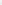 			Да							НетПриложение 2к административному регламенту по предоставлению муниципальной услуги  «Заключение с гражданами  договоров социального  найма жилого помещения муниципального жилищного  фонда муниципального образования Жемчужинское сельское поселение Нижнегорского района Республики КрымВ администрациюЖемчужинского сельского поселенияНижнегорского района Республики КрымОт__________________________________Паспорт (иной документ, удостоверяющий личность): серия _______ № ___________,выдан «_____» _____________ _________г.____________________________________ЗАЯВЛЕНИЕПрошу заключить договор социального найма жилого помещения муниципального жилищного фонда, расположенного по адресу: ______________________________________________________________, общей площадью _________ кв. м.,на следующий состав семьи:1._______________________________________________________________________________________________________________________________________________________________________________________________________________________________________________________(фамилия, имя, отчество, год рождения, степень родства)2._______________________________________________________________________________________________________________________________________________________________________________________________________________________________________________________(фамилия, имя, отчество, год рождения, степень родства)3._______________________________________________________________________________________________________________________________________________________________________________________________________________________________________________________(фамилия, имя, отчество, год рождения, степень родства) «____» ______________ 20___ г._____________________________________							(	подпись)Подписи совершеннолетних членов семьи:1.______________________________ ________________________________  (подпись) 				(расшифровка подписи)2.____________________________ __________________________________  (подпись) 				(расшифровка подписи)Заявление зарегистрировано:«____» ________________ 20____ г. № _____Подпись уполномоченного лица, принявшего заявление: _________________Приложение 3к административному регламентупо предоставлению муниципальной услуги «Заключение с гражданами  договоров социального  найма жилого помещения муниципального  жилищного  фонда муниципального образования Жемчужинское сельское поселение Нижнегорского района Республики Крым» РАСПИСКАв получении заявления о заключениидоговора социального найма жилого помещениямуниципального жилищного фондаи приложенных к нему документовЯ,_________________________________________________________________________________________________________________________________(фамилия, имя ,отчество, должность лица, принявшего заявление)Получила от_________________________________________________________(фамилия, имя, отчество, паспортные данные заявителя)____________________________________________________________________________________________________________________________________________________________________________________________________________________________________________________________________________следующие  документы: _____________________________________________________________________________________________________________________________________________________________________________________________________________________________________________________________________________________________________________________________________________________________________________________________________________________________________________________________________________________________________________________________________________________________________________________________________________________________________________________________________________________________________________________________________________________________________________________________________________________________________________________________________________________________________________________________________________________________________________________________________________________________________________Тел. ____________________________________________ _____________________________________________(время и дата получения заявления) Приложение 4к административному регламенту по предоставлению муниципальной услуги «Заключение с гражданами договоров социального найма жилого помещения муниципального жилищного  фонда муниципального образованияЖемчужинское сельское поселение Нижнегорского района Республики Крым»ФОРМА УВЕДОМЛЕНИЯОб отказе в заключении договора социального найма жилого помещения муниципального жилищного фонда муниципального образования Жемчужинское сельское поселение Нижнегорского района Республики КрымАдминистрация муниципального образования Жемчужинское сельское поселениеНижнегорского района Республики Крым№ ________ «___» ________20 ___ г. 				_______________________Ф.И.О. заявителя _______________________________________________________________адрес проживанияУведомлениеоб отказе в заключении договора социального найма жилого помещения муниципального жилищного фонда муниципального образования Жемчужинское сельское поселение Нижнегорского района Республики Крым. На Ваше заявление от «____» _______20 ___ г. №____ сообщаем, что в соответствии с _____________________________________________Вам отказано в заключении договора социального найма жилого помещения по следующим причинам: __________________________________________________________________________________________________________________________________________________________________________________________.Отказ в заключении договора социального найма жилого помещения муниципального жилищного фонда муниципального образования Жемчужинское сельское поселение Нижнегорского района Республики Крым может быть обжалован в судебном порядке.Должностное лицо (наименование должности, подпись, расшифровка подписи)Тел. № __________________ Приложение 5к административному регламентупо предоставлениюмуниципальной услуги «Заключение с гражданамидоговоров социального  наймажилого помещения муниципальногожилищного  фонда муниципальногообразования Жемчужинскоесельское поселение Нижнегорскогорайона Республики Крым»Договор № ______социального найма жилого помещенияс. Жемчужина	«__»_____20_ г.Администрация муниципального образования Жемчужинского сельское поселение Нижнегорского района Республики Крым, действующая от имени собственника жилого помещения, в лице главы администрации Жемчужинского сельского поселения Нижнегорского района Республики Крым, действующего на основании Устава, именуемый в дальнейшем «Наймодатель», с одной стороны, и  ______________________________________________________________именуемый в дальнейшем «Наниматель», с другой стороны, далее совместно именуемые «Стороны» заключили настоящий договор о нижеследующем.Предмет договора1. Наймодатель передает Нанимателю и членам его семьи в бессрочное владение и пользование жилое помещение, находящееся в муниципальной собственности следующее имущество:______комнатная квартира, общая площадь - _____ кв.м., жилая площадь - _______ кв.м. расположенное по адресу: ______________________________________________________________,улица _____________________________________________ дом № ______, кв. _______.Характеристика предоставляемого жилого помещения, его технического состояния, а также санитарно-техническое и иного оборудования, находящегося в нем, указана в техническом паспорте жилого помещения.2. Совестно с Нанимателем в жилое помещение вселяются следующие члены семьи:1._____________________________________________________________(фамилия. имя. отчество, дата и год рождения членов семьи и степень родства с Нанимателем)2._____________________________________________________________(фамилия. имя. отчество, дата и год рождения членов семьи и степень родства с Нанимателем)3._____________________________________________________________(фамилия имя. отчество, дата и год рождения членов семьи и степень родства с Нанимателем)4._____________________________________________________________(фамилия. имя. отчество, дата и год рождения членов семьи и степень родства с Нанимателем)5._____________________________________________________________(фамилия. имя. отчество, дата и год рождения членов семьи и степень родства с Нанимателем)2.Обязанности сторон2.1. Наниматель обязан:2.1.1. принять от Наймодателя по акту в срок, не превышающий 10 дней со дня подписания настоящего договора, пригодное для проживания жилое помещение, в котором проведен текущий ремонт, за исключением случаев, когда жилое помещение предоставляется во вновь введенном в эксплуатацию жилищном фонде (акт должен содержать дату составления акта, реквизиты и стороны договора социального найма, по которому передается жилое помещение, сведения обисправности жилого помещения, а также санитарно-техническом и иного оборудования, находящегося в нем на момент подписания акта, сведения о пригодности жилого помещения для проживания, подписи сторон, составивших акт).2.1.2. Соблюдать правила пользования жилыми помещениями.2.1.3. Использовать жилое помещение в соответствии с его назначением.2.1.4. Поддерживать в исправном состоянии жилое помещение, санитарно-техническое и иное находящееся в нем, обеспечивать их сохранность.2.1.5. Содержать в чистоте и порядке жилое помещение.2.1.6. Производить текущий ремонт занимаемого жилого помещения.К текущему ремонту занимаемого жилого помещения, выполняемому Нанимателем за свой счет, относятся следующие работы: побелка, окраска и оклейка стен, потолков, окраска полов, дверей, подоконников, оконных переплетов с внутренней стороны, радиаторов, а также замена оконных и дверных приборов, ремонт внутриквартирного инженерного оборудования (электропроводки, холодного и горячего водоснабжения, теплоснабжения, газоснабжения).2.1.7. Не производить переустройство и (или) перепланировку жилого помещения без получения соответствующего согласия, предусмотренного жилищным законодательством Российской Федерации.2.1.8. Своевременно и в полном объеме вносить плату за жилое помещение в установленном порядке, и коммунальные услуги по утвержденном в соответствии с законодательством Российской Федерации ценам и тарифам.В случае невнесения в установленный срок платы за жилое помещение и (или) коммунальные услуги Наниматель уплачивает Наймодателю пени в размере, установленном Жилищным кодексом Российской Федерации, что не освобождает Нанимателя от уплаты причитающихся платежей.2.1.9. Нести иные обязанности, предусмотренные Жилищным кодексом Российской Федерации и федеральными законами.2.2. Наймодатель обязан:2.2.1. Передать Нанимателю по акту в течение 10 дней со дня подписания настоящего договора свободное от прав иных лиц и пригодное для проживания жилое помещение в состоянии, отвечающем требованиям пожарной безопасности, санитарно-гигиеническим, экологическим и иным требованиям. 2.2.2.Принимать участие в надлежащем содержании и в ремонте общего имущества, в котором находится сданное по договору социального найма жилое помещение.2.2.3. Осуществлять капитальный ремонт жилого помещения2.2.4. Контролировать качество предоставляемых жилищно-коммунальных услуг.2.2.5. Нести иные обязанности, предусмотренные законодательством Российской Федерации.3. Права сторон3.1.Наниматель вправе:3.1.1. Сохранить права на жилое помещение при временном отсутствии его и членов его семьи.3.1.2. Осуществлять другие права по пользованию жилым помещением, предусмотренные Жилищным кодексом Российской Федерации и федеральными законами.3.1.3. Члены семьи Нанимателя, проживающие совместно с ним, имеют равные с нанимателем права и обязанности, вытекающие из настоящего договора. Дееспособные члены семьи несут солидарную с Нанимателем ответственность по обязательствам, вытекающим из настоящего договора.3.2. Наймодатель вправе:3.2.1. Требовать своевременного внесения платы за жилое помещение и коммунальные услуги.3.2.2. Требовать допуска в жилое помещение в заранее согласованное сторонами настоящего договора время своих работников или уполномоченных лиц для осмотра технического и санитарного состояния жилого помещения, санитарно-технического и иного оборудования, находящегося в нем, для выполнения необходимых ремонтных работ в случае расторжения договора, а для ликвидации аварий в любое время.4. Порядок изменения, расторжения и прекращения Договора4.1. Настоящий договор может быть изменён или расторгнут по соглашению сторон в установленном законодательством Российской Федерации порядке в любое время.4.2. При выезде Нанимателя и членов его семьи в другое место жительства настоящий договор считается расторгнутым со дня выезда.4.3. Настоящий договор может быть расторгнут в судебном порядке в случаях, предусмотренным Жилищным кодексом Российской Федерации.5. Прочие условия5.1. Споры которые могут возникнуть между сторонами по настоящему договору, разрешаются в порядке, предусмотренном законодательством Российской Федерации5.2. Настоящий договор составлен в 2 экземплярах один из которых находится у Наймодателя другой у Нанимателя.6. Адрес и реквизиты сторонНаймодатель						Наниматель Администрация ___________________		_________________________ Адрес ____________________			Адрес________________________________________________ 			______________________________________________________			 с.________________________ улица_______________________			улица_____________________ИНН________________				паспорт___________________КПП ________________				выдан______________________р/с ________________ 					___________________________Телефон/ факс ________________			__________________________Наймодатель:						 Наниматель: ________________Администрация 					_____________________________Председательсельского совета  глава администрациисельского поселения____________	________________М.П.